БЮДЖЕТ ДЛЯ ГРАЖДАНк решению о бюджете муниципального образования «Нойкинский сельсовет»на 2018 год и на плановый период 2019 и 2020 годов от 29.12.2017г №74Вводная часть………………………………………………………………………………….3-8Основные параметры бюджета МО «Нойкинский сельсовет»…………… 9Доходы бюджета……………………………………………………………………………...10Расходы бюджета ………………………………………………………………………11-13Муниципальный долг…………………………………………………………………     14Контактная информация………………………………………………………………  15  Бюджет - (от старонормандского baguette – кошель, сумка, кожаный мешок) – форма образования и расходования денежных средств, предназначенных для финансового обеспечения задач и функций государства и местного самоуправления.Бюджет муниципального образования - фонд денежных средств, предназначенный для финансирования функций, отнесенных к предметам ведения местного самоуправления.Бюджетная система РФ – это совокупность федерального бюджета РФ, бюджетов субъектов Российской Федерации, местных бюджетов и бюджетов государственных внебюджетных фондов.Межбюджетные отношения - это отношения между органами власти разных уровней по разграничению на постоянной основе расходных и доходных полномочий, соответствующих им расходов и доходных источников, а также межбюджетному регулированию в целях обеспечения доступа граждан на территории всей страны к получению бюджетных услуг в объеме и качестве не ниже минимально необходимого уровня.Бюджетный процесс – регламентируемая законодательством Российской Федерации деятельность органов государственной власти, органов местного самоуправления и иных участников бюджетного процесса по составлению и рассмотрению проектов бюджетов, утверждению и исполнению бюджетов, контролю над их исполнением, осуществлению бюджетного учета, составлению, внешней проверке, рассмотрению и утверждению бюджетной отчетности.Доходы бюджета – поступающие в бюджет денежные средства, за исключением средств, являющихся источниками финансирования дефицита бюджета.Расходы бюджета – выплачиваемые из бюджета денежные средства, за исключением средств, являющихся источниками финансирования дефицита бюджета.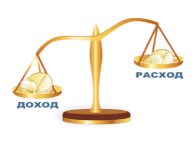 Дефицит бюджета – превышение расходов над его доходами. Профицит  бюджета – превышение доходов бюджета над его расходами                                Бюджет семьи                                                                                                   Бюджет организацийБЮДЖЕТЫ ПУБЛИЧНО-ПРАВОВЫХ ОБРАЗОВАНИЙ                       Бюджет РФ                                         субъектов РФ               муниципальных образований                     (Федеральный бюджет                                               (региональные бюджеты                                                (местные бюджеты)                     Бюджеты государственных                                      бюджеты территориальных                            внебюджетных фондов РФ )                                                 фондов ОМС)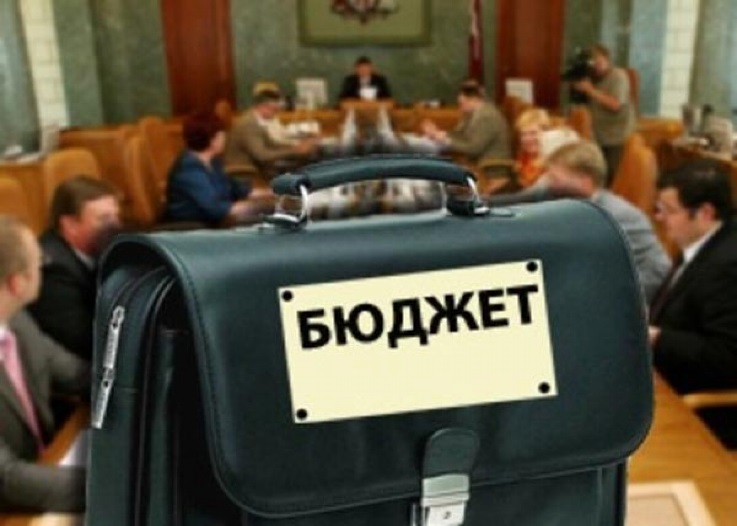 Межбюджетные трансферты - средства, предоставляемые одним бюджетом бюджетной системы Российской Федерации другому бюджету бюджетной системы Российской Федерации.               Общий объем ДОХОДОВ местного бюджета:2018 год – 5639,22019 год- 3879,5               2020 год – 3802,1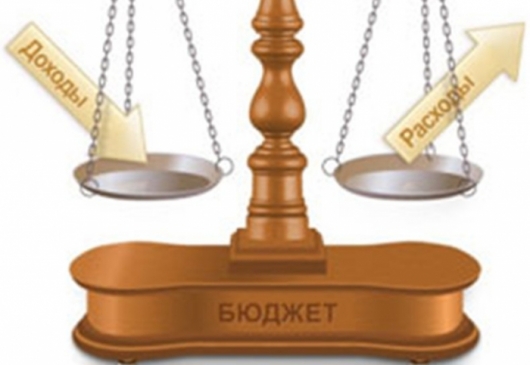       ДЕФИЦИТ –0           Общий объем РАСХОДОВ местного бюджета:2018 год- 5639,22019 год –3879,52020 год – 3802,1                                                                                                                                                                                   тыс. руб.                                                                                                        тыс. руб.Муниципальный долг - обязательства, возникающие из за муниципальных заимствований, гарантий по обязательствам третьих лиц, другие обязательства в соответствии с видами долговых обязательств, принятые на себя муниципальным образованием.Долговые обязательства делятся на:краткосрочные (менее одного года) среднесрочные (от одного года до пяти лет)долгосрочные (от пяти до 10 лет включительно) (ст. 100БК РФ).Контактная информацияАдрес(почтовый): 461610 Оренбургская обл, Бугурусланский р-н, с. Нойкино, ул. Центральная д.8Адрес электронной почты: noikino@mail.ruТелефон:8 (35352) 54-6-33Режим работы:  c 9:00 до 17:00Виды межбюджетных трансфертовОпределениеАналогия в семейном бюджетеДотациипредоставляются без  определения конкретной цели  их использования                                                                                                                   Вы даете своему ребенку «карманные деньги»Субсидиипредоставляются на  условиях долевого                                                                                                                     софинансирования расходов Вы даете своему ребенку деньги и посылаете его в магазин купить  продукты (по списку)Субвенциипредоставляются на  финансирование «переданных» полномочийВы «добавляете» денег для того, чтобы ваш ребенок купил себе новый телефон (а остальные он накопил сам)Наименование дохода бюджета2018 год2019 год2020 годНалоговые доходы2845,02970,93061,8………….Неналоговые доходы11,011,011,0………..…………..Безвозмездные поступления2783,2897,6729,3……………………ИТОГО:5639,23879,53802,1Наименование2018 год2019 год2020 годМП «Жилищно-коммунальное хозяйство МО Нойкинский сельсовет Бугурусланского района Оренбургской области 2015-2020»1002,01002,0905,0МП «Развитие сети внутрипоселковых автомобильных дорог местного значения на территории МО Нойкинский сельсовет Бугурусланского района Оренбургской области 2015-2020»2413,9766,4781,3МП «Реализация муниципальной политики на территории МО Нойкинский сельсовет Бугурусланского района Оренбургской области 2015-2020»2160,61962,31884,6Непрограммные расходы62,762,462,4Условно утвержденные расходы86,4168,8ИТОГО:5639,23879,53802,1РЗПРНаименование2018 год2019 год2020 год01Общегосударственные вопросы585,0529,6428,20102Функционирование высшего должностного лица субъекта Российской Федерации и муниципального образования57,757,457,40104Функционирование Правительства Российской Федерации, высших исполнительных органов государственной власти субъектов Российской Федерации, местных администраций205,0144,930,20106Обеспечение деятельности финансовых, налоговых и таможенных  органов и органов финансового (финансово-бюджетного) надзора5,05,05,00113Другие общегосударственные вопросы317,3322,3335,602Национальная оборона74,375,177,80203Мобилизационная и вневойсковая подготовка74,375,177,803Национальная безопасность и правоохранительная деятельность5,05,05,00304Органы юстиции5,05,05,00310…………………..04Национальная экономика2413,9766,4781,30409Дорожное хозяйство2413,9766,4781,30412Другие вопросы в области национальной экономики05Жилищно-коммунальное хозяйство98,098,098,00502………………….98,098,098,00503……………………08Культура, кинематография2283,02319,02340,00801Культура2283,02319,02340,00804Другие вопросы в области культуры, кинематографии10Социальная политика1003Социальное обеспечение населенияУсловно утвержденные расходы 0,086,4168,8ИТОГО РАСХОДОВ5639,23879,53802,1